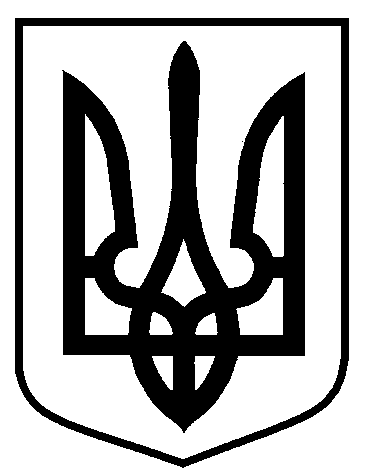 Сумська міська радаВиконавчий комітетРІШЕННЯвід                    № 	           З метою уточнення складу журі закритого архітектурного бліц-конкурсу на кращу проектну пропозицію із реконструкції прибережної зони річок Сумка і Стрілка від мосту Воскресенський до пішохідного мосту Нижньохолодногірський у м. Суми, відповідно до статті 6 Закону України «Про архітектурну діяльність», Порядку проведення архітектурних та містобудівних конкурсів, затвердженого постановою Кабінету Міністрів України від 25.11.1999 № 2137, керуючись статтею 40 Закону України «Про місцеве самоврядування в Україні», виконавчий комітет Сумської міської ради ВИРІШИВ:	Внести зміни до додатків 2 і 3 до рішення виконавчого комітету Сумської міської ради від 10.12.2019 № 714 «Про проведення закритого архітектурного бліц-конкурсу на кращу проектну пропозицію із реконструкції прибережної зони річок Сумка і Стрілка від мосту Воскресенський до пішохідного мосту Нижньохолодногірський у м. Суми», а саме, включити до складу журі: Ільченка Миколу Тимофійовича – архітектора, члена національної спілки архітекторів України,  лауреата премії Ради Міністрів УРСР у галузі архітектури; Павленка Олега Олександровича –  архітектора, голову правління Сумської обласної організації Національної спілки архітекторів України.     Міський голова                                                                                   О.М. ЛисенкоКривцов  700-103Розіслати: Кривцову А В., Войтенку В.В., Моші Л.В.Лист ПОгодженнядо проекту рішення виконавчого комітету Сумської міської ради «Про внесення змін до рішення виконавчого комітету Сумської міської ради від 10.12.2019 № 714 «Про проведення закритого архітектурного бліц-конкурсу на кращу проектну пропозицію із реконструкції прибережної зони річок Сумка і Стрілка від мосту Воскресенський до пішохідного мосту Нижньохолодногірський у м. Суми»Начальник управлінняархітектури та містобудування Сумської міської ради – головний архітектор	                                                                А.В. КривцовЗавідувач сектору юридичного забезпечення та договірних відносинвідділу фінансового  забезпечення та правових питань управління архітектурита містобудування Сумської міської ради				    Б.П. БерестокПерший заступник міського голови                                           В.В. ВойтенкоНачальник відділу протокольноїроботи та контролю  Сумської міської ради            							    Л.В. МошаНачальник правового управлінняСумської міської ради							    О.В. ЧайченкоЗаступник міського голови, керуючий справами виконавчого комітету                                                                                           С.Я. ПакПроект рішення підготовлено з урахуванням вимог Закону України «Про доступ до публічної інформації» та Закону України «Про захист персональних даних».								            ________________  А.В. КривцовПро внесення змін до рішення виконавчого комітету Сумської міської ради від 10.12.2019 № 714 «Про проведення закритого архітектурного бліц-конкурсу на кращу проектну пропозицію із реконструкції прибережної зони річок Сумка і Стрілка від мосту Воскресенський до пішохідного мосту Нижньохолодногірський у 
м. Суми»